Cereal Bars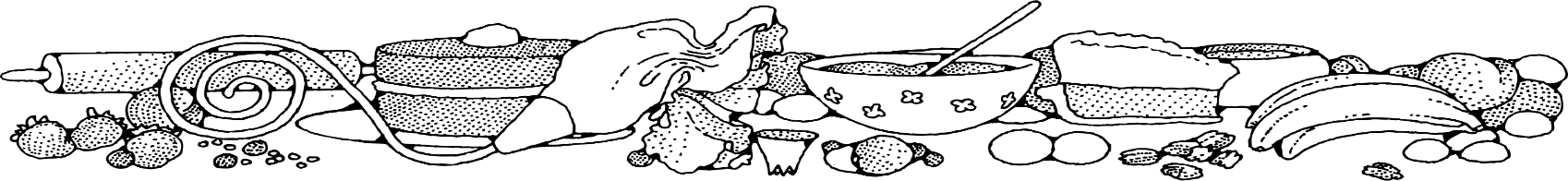 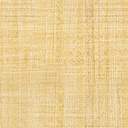 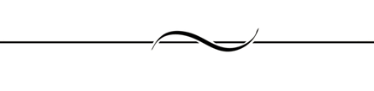 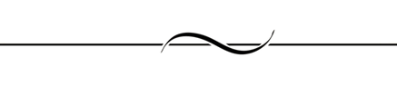 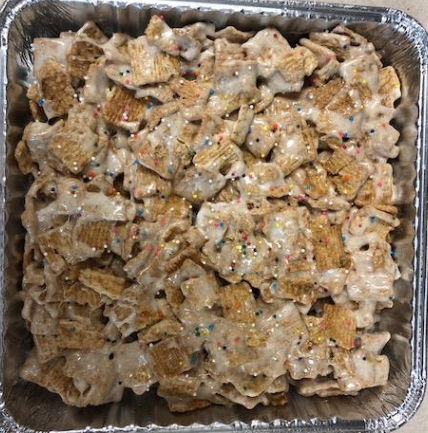 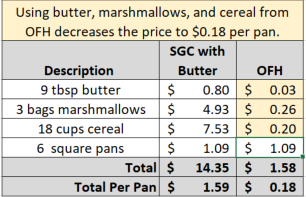 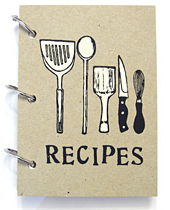 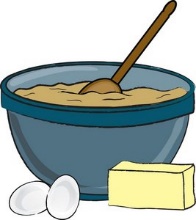 